CỘNG HÒA XÃ HỘI CHỦ NGHIA VIỆT NAM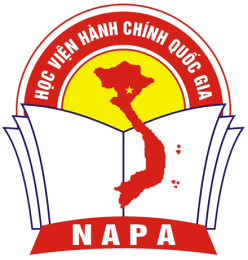 Độc lập – Tự do – Hạnh phúcĐƠN ĐĂNG KÝ HỌCLỚP BỒI DƯỠNG KỸ NĂNG VÀ NGHIỆP VỤ HÀNH CHÍNHKính gửi: Cơ sở Học viện hành chính khu vực miền TrungTôi tên là: ………………………………………….Nam, nữ:………………………Sinh ngày:………/………../ ……… Nơi sinh: ……………………………………...Chứng minh nhân dân số: ……………… Ngày cấp: ………./……/………………Nơi cấp: ……………………………………………………………………………...Nơi đăng ký hộ khẩu thường trú:…………………………………………………….……………………………………………………………………………………......Chỗ ở hiện nay: ……………………………………………………………………………………………………………………………………………………………..Nghề nghiệp: ………………………………………………………………………...Nơi học tập, công tác: ………………………………………………………………..………………………………………………………………………………………..Tôi làm đơn này để đăng ký học Lớp Bồi dưỡng kỹ năng hành chính do Cơ sở Học viện Hành chính khu vực miền Trung tổ chức. Tôi cam đoan tuân thủ các quy định của lớp học, thực hiện đầy đủ các nghĩa vụ, trách nhiệm của học viên./.….….. ngày      tháng     năm NGƯỜI LÀM ĐƠN  (Ký, ghi rõ họ tên)